Уважаемые граждане!Каждый четверг в 11.00 с 27 апреля по 3 августа 2017 года Запланировано проведение сессии вебинаров с участием представителей органов местного самоуправления Московской области.Сотрудники администраций расскажут:об основных ошибках при подаче документов для получения государственных и муниципальных услуг в области земельно-имущественных отношений;о распространенных причинах отказов органов власти;о том, как избежать типичных ошибок при подаче заявления.Также Вы сможете задать интересующие Вас вопросы в области земельно-имущественных отношений в режиме онлайн.Ознакомиться с темами вебинаров Вы можете на сайте Минмособлимущества. Ссылки для регистрации на вебинар будут размещаться за два дня до начала мероприятия в разделе «Вебинары».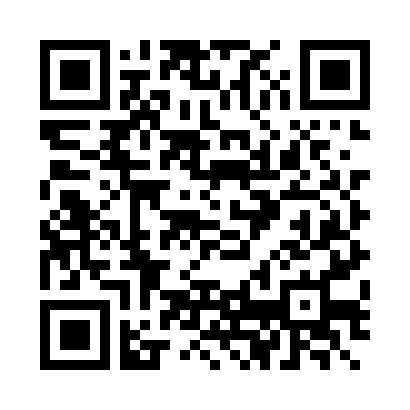 